بسم الله الرحمن الرحيم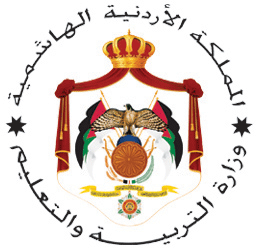 المملكة الاردنية الهاشمية وزارة التربية والتعليم امتحان شهادة الدراسة الثانوية العامة لعام 2017/الدورة الشتويةالامتحان المقترح لمبحث الرياضيات م4 المبحـث: رياضيات /المستوى الرابع                                        مدة الامتحان : ساعتانالفرع:العلمي                                                                  التاريخ:ملحوظة: اجب عن الاسئلة الآتية جميعها و عددها (5) علما ان عدد الصفحات (3) .السؤال الأول : (19 علامة) 1)اذا كان الاقتران م(س)=         لو(س2-1)+2جاس.دس  جد قيمة ق(2)؟, حيث م(س) بدائي للاقتران ق(س).                                                              (5 علامات)2)جد ناتج التكاملات الآتية:_                                          محمد سامي اسعد أ)   قاس لو(قاس+ظاس).دس                                               (7علامات)ب)   .دس                                                       (7علامات)السؤال الثاني : (19 علامة)بدأت نقطة مادية الحركة حسب العلاقة ت=  , حيث ت:التسارع , ن:الزمن اذا كانت ع(0)=3 , و ان النقطة كانت عند نقطة الاصل في بداية الحركة , جد المسافة الي تقطعها النقطة ؟                                                              (8 علامات)ب)اذا كانت ق(س)= لو(لوس) , جد  قيمة ق(0) ؟                                 (6 علامات)ج) اذاعلمت ان ق(س)=صفر و كانت ق(0)=2 و  ق(2) - ق(-1)=4 , فجد قاعدة الاقتران ق(س)؟                                                                                (5 علامات)السؤال الثالث: (24 علامة)                                          محمد سامي اسعدأ)جد ناتج التكاملات التالية :1)    .دس                                                                 (8 علامات)2)  (س2-2س+1)(س-1) .دس                                                     (6 علامات)ب)جد المساحة المحصورة بين منحنيات الاقترانات الثلاثة التالية :_ص- س=6 , ص= س3 , 2ص+ س=صفر                                      (10علامات)السؤال الرابع: (21 علامة) أ)جد احداثيات المركز و الرأسين و البؤرتين و الاختلاف المركزي للقطع المخروطي الذي معادلته   4س2-9ص2-4س = 36ص-1                                           (10 علامات)ب)جد معادلة المحل الهندسي للنقطة و(س,ص)المتحركة في المستوى بحيث يكون بعدها عن النقطة (2,0) مساويا لبعدها عن المستقيم الذي معادلته ص=2                    (6 علامات)                                                                                    محمد سامي اسعدج)قطع زائد معادلته 2س2-3ص2+18ص= ك , جد قيم ك التي تجعل من من المحور المرافق لهذا القطع موازيا لمحور السينات                                          (5 علامات)                                                                               محمد سامي اسعد السؤال الخامس : (17 علامة) أ)معتمدا على الشكل المجاور و الذي يمثل قطع ناقص مركزه النقطة (-1,3) و اختلافه المركزي يساوي , و محيط الشكل الرباعي م ل و ب = 4, جد معادلته.  (10 علامات)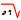                      محمد سامي اسعد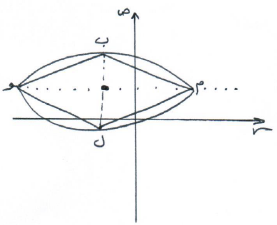 ب)في الشكل المجاور , قطع مكافئ رأسه النقطة ل , و بؤرته النقطة ب , و دليله هو محور السينات , اذا كان محيط الشكل الرباعي م ن و ب =  , جد معادلة هذا القطع                                                                                           ( 7 علامات)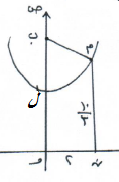 مع تمنياتي لكم بالتوفيق و النجاح محمد سامي اسعد  0790937110